Royale Ranch April WDAA Western Dressage Show 1April 7, 2024 Royale RanchO’Fallon, IL 62269Entries Close April 4thWDAA RECOGNIZEDWDAA # 24-289FeaturingWestern Dressage:Intro, Basic, Level 1Western Dressage HackWestern Dressage Suitability                                                    Western Dressage Seat on the Rail ATRJudge:Barbara Wood, Marthasville, MO                                                                   USEF “r” Western DressageSponsored by Nancy Bowling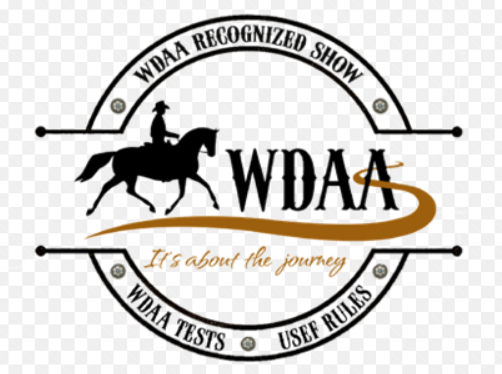 This show counts towards WDAA qualifications and programs. Fees 	 	 	 	 	 	Pre-Entry 	 	 	Post Entry Standard Entry Fees per Horse      				only available to fill scratches or rail classes.Office Fee (non-refundable) 	 		   $30 per horse 	 	                        $35 	 	 Class Fees Class Fee 	 	 	 	$20 	 	 	                         $35  There will be no paybacks. There ribbons awarded to high average score for divisions Junior, Amateur, Open for each level.Classes will be run and adjudicated based on the current USEF Rulebook. All decisions made by the Judge and/or Show Management are final and cannot be protested. Show Management reserves the right to ask any exhibitor to leave the show grounds for any reason, including but not limited to unsportsmanlike conduct and animal cruelty. Facility Info Royale Ranch1801 Lemen RoadO’Fallon, IL 62269IMPORTANT ENTRY INFORMATION Please be sure to include an email address on each entry form. POST ENTRIES, each class will cost $35 to enter and is only available for rail classes or to fill scratches. If the horse was not previously entered in the show, each class will cost $35 to enter along with a post entry office fee of $35 per horse. Entry Checklist Make all checks payable to Royale Ranch, LLC. All checks for pre-entries must be filled out. Copies of Registration papers and current USEF cards for owners, trainers and riders must be presented at time of entry if interested in various breed association programs. Entries will only be considered complete if the following items are included: Entries must be accompanied by full payment to be processed. NO blank checks will be accepted! Complete name and address must be listed for Owner/Trainer. Signatures of each Rider/Owner/Agent/Trainer/Coach on the back of entry form (NOTE: For Junior Exhibitors, Parent/Agent or Trainer must sign) Amateur Owner/Exhibitors must sign as Trainer if they do not have a trainer. Complete registration names and numbers of each horse if applicablePhotocopy of Horse Registration Papers (both sides) If applicable o 	Only one owner per entry form Email address for entry confirmation. Exhibitor Numbers will be released to exhibitors ONLY when ALL the fees, signatures, copies, and information is complete. Tentative Schedule The 2022 Western Dressage Test will be used.WDAA Western Dressage Introductory and Basic Dressage rides may be ridden in a small arena 20m x 40m First Level will be ridden in the large arena 20m x 60m.Sunday – Outdoor Arena – Time not before 9:00 am 1. Western Dressage Intro Test 1 Open                                       21. Western Dressage Basic Test 1 Junior2. Western Dressage Intro Test 2 Open                                       22. Western Dressage Basic Test 2 Junior3. Western Dressage Intro Test 3 Open                                       23. Western Dressage Basic Test 3 Junior 4. Western Dressage Intro Test 4 Open                                       24. Western Dressage Basic Test 4 Junior5. Western Dressage Intro Test 1 Amateur 		       25. Western Dressage Level 1 Test 1 Open 6. Western Dressage Intro Test 2 Amateur 	                     26. Western Dressage Level 1 Test 2 Open 7. Western Dressage Intro Test 3 Amateur                                 27. Western Dressage Level 1 Test 3 Open 8. Western Dressage Intro Test 4 Amateur                                 28. Western Dressage Level 1 Test 4 Open 9. Western Dressage Intro Test 1 Junior                                     29. Western Dressage Level 1 Test 1 Amateur10. Western Dressage Intro Test 2 Junior                                   30. Western Dressage Level 1 Test 2 Amateur11. Western Dressage Intro Test 3 Junior                                   31. Western Dressage Level 1 Test 3 Amateur12. Western Dressage Intro Test 4 Junior                                   32. Western Dressage Level 1 Test 4 Amateur13. Western Dressage Basic Test 1 Open                                    33. Western Dressage Level 1 Test 1 Junior Rider14. Western Dressage Basic Test 2 Open                                    34. Western Dressage Level 1 Test 2 Junior Rider15. Western Dressage Basic Test 3 Open                                    35. Western Dressage Level 1 Test 3 Junior Rider16. Western Dressage Basic Test 4 Open                                    36. Western Dressage Level 1 Test 4 Junior Rider17. Western Dressage Basic Test 1 Amateur                              37. Western Dressage Hack Open18. Western Dressage Basic Test 2 Amateur                             38. Western Dressage Hack Junior Rider19. Western Dressage Basic Test 3 Amateur                             39. Western Dressage Suitability Open20. Western Dressage Basic Test 4 Amateur                             40. Western Dressage Suitability Junior Rider41. Western Dressage Seat Equitation Amateur                       42. Western Dressage Seat Equitation Junior RiderGeneral Rules & InformationDressage and western dressage classes may not be scheduled in order shown. Depending on number of entries, this class schedule may be altered. Ride times will be emailed to exhibitors. Responsibility for acquiring the ride times remains with the exhibitor.Current western dressage tests will be used. Show management reserves the right to limit rides over four per horse. Show management will schedule ride times between approximately 9 AM and 4 PM on Sunday. This will determine the approximate number of rides to fill each day and complete a class. In the event the rides are overfilled, there will be a waiting list established for scratches by a new rider/horse combination to fill that time slot. Scratches will be filled on a first come first serve basis to fill the slot in the class. Post entries western dressage will not be accepted after the official entry closing date listed in this prize list unless to fill a scratch. If you do not show up for an assigned ride time, this Competition reserves the right to scratch you from all remaining dressage and western dressage rides and offer them to other exhibitors. If you are unable to show or choose to scratch, notify the secretary immediately. If you do not scratch prior to the start of your class, you will be charged a $20 scratch fee.ADMISSION TO ARENA: No person is permitted to enter arena except judges, assistants, exhibitors in class & show photographer. Headers are not permitted in arena until summoned by order of Judge. CAMPING: No camping is availableCASHING CHECKS: Personal or payback checks will not be cashed at the Show. CLASS CALLS: Due to unforeseeable problems with any mechanical device, the public address system must be considered a courtesy. It is the responsibility of the exhibitor to be sure that his/her horse is at the gate at the prescribed time. Every effort will be made to maintain a working public address system to carry class calls. CLOSING OF ENTRIES: Entries close April 4, 2024. Entries must be received by Royale Ranch April 4, 2024.CRUELTY TO OR THE ABUSE OF A HORSE by any person at a recognized show is forbidden. Excessive use of a whip on any horse in a stall, runway, schooling area, show ring, or elsewhere on the show grounds, before or during a show, by any person, constitutes a violation and renders the offender subject to penalty. DOGS: Dogs are not welcome at the show. The warmup arenas and show arenas are off limits to dogs. Owner assumes all liability for animals. All dog owners are required to clean up after their pets. No dogs will be allowed in any show arenas or paddock areas except for Companion/Guide Dogs. Dogs are not permitted to be loose on competition grounds and must be held on a leash or otherwise restrained. Individuals must not lead dogs on a leash while mounted. Dog owners are solely responsible for any damages, claims, losses, or actions resulting from their dogs’ behaviors. The Show Management further reserves the right to fine any exhibitor or farm whose dog is running loose and must be confined by show officials. The first offense will be up to $50.00, and the second offense will be up to $100.00 and expulsion of the animal from the show grounds. FOOTING & ARENAS: enclosed indoor arena is 100 X 60 feet and outdoor arena 75 X 200 feet for Warm-up ring – Outdoor dressage arena 20 X 60 - meters and 50-foot round pen. Footing in all is a sand-based composition. Lights are on 24 hours per day when needed. ENTRY REFUSAL: The Show Committee reserves the right to refuse, accept conditionally, or cancel any entries of any exhibitor at their discretion as stated in the current USEF Rule Book. GATE LIMIT/CLASS CALLS: Exhibitors are warned about entering successive classes. Show will be run according to USEF Rules. Schedule conflicts between rings are the responsibility of the exhibitor. The 2-minute rule will be STRICTLY ENFORCED. If time is needed for a tack change, the gate must be notified. All tack changes must be made at the entrance gate to the show arena. The gate will close two minutes after the first horse enters the ring or with large classes taking more than two minutes, the gate will close after the entrance of the final horse in a continuous string of horses. GOLF CART RENTAL: There are no golf cart rentals at the facility. REQUIREMENTS. Minors who do not have a valid driver’s license which allows them to operate a motorized vehicle in the state in which they reside will not be permitted to operate a motorized vehicle of any kind including, but not limited to, golf carts, motorcycles, scooters, or farm utility vehicles on the competition grounds of licensed competitions. Minors who have a valid temporary license may operate the above-described motorized vehicles as long as they are accompanied by an adult with a valid driver’s license. The parent(s), legal guardian(s), or individual who signs the entry blank as a parent or guardian of a minor operating a motorized vehicle in violation of this rule are solely responsible for any damages, claims, losses, or actions resulting from that operation. Violations of this rule will be cause for sanctions against the parent(s), guardian(s) and/or trainer(s) who are responsible for the child committing the offense. Penalties may include exclusion of the child, parent(s), guardian(s), and/or trainer(s) from the competition grounds for the remainder of the competition and charges being filed against any of the above individuals in accordance with Chapter 6. Wheelchairs and other mobility assistance devices for individuals with disabilities are exempt from this rule. HEALTH REQUIREMENTS: As of 1/1/1995, the state of Illinois requires that all horses possess a negative Coggins test performed within the last 12 months. All out of state horses are required to have a 30-day health certificate, and as of 2/1/2004 your veterinarian must also obtain an entrance permit number for your horse by calling the Bureau of Animal Health at (217) 782-4944. INSURANCE ADVISORY: Due to the number and quality of horses, we urge each exhibitor to verify their liability insurance coverage and their livestock mortality coverage with their own insurance carrier(s). Be sure your coverage is in effect. The show accepts no responsibility for losses sustained or caused by any exhibitor. JUDGES: The Show Committee reserves the right to substitute a Judge for the one who is officially designated in the Prize List, according to USEF Rules. No contact shall be made with the Judges during the period of the show unless accompanied by a member of the Show Committee. Further, no exhibitor shall approach a Judge regarding a decision unless he/she first obtains permission from the Steward, who shall arrange an appointment with the Judge at a proper time and place. JUDGING: Classes will be judged using the Single-Judge system. NUMBER OF ENTRIES IN CLASS: Any class may be cancelled, divided, or combined at the discretion of the Show Managers. PAYMENT: No entries shall be accepted without full payment. No BLANK or POSTDATED CHECKS accepted for pre-entries or stall reservations! Entries submitted with bad checks will not be processed and will be returned to applicant. PENALTY FEES: "NO ENTRY" - Please do not show up in a class without first making the proper entry fee for that class in the show office. "NO SHOW' - To expedite flow of classes, scratches MUST be reported to the show office or the Gate BEFORE the beginning of the class. If scratches are not reported, a $10 Scratch fee and the class fee will be assessed per each unreported scratch. PROTECTIVE HEADGEAR:  Any rider may wear protective headgear in any division or class without penalty from the judge. USEF strongly encourages all riders to wear protective headgear. It is the responsibility of the rider, parent, guardian, or trainer of the junior exhibitor to see that the headgear worn complies with safety standards and is properly fitted and in good condition. REGISTRATION PAPERS: In order to credit exhibitors with their proper points toward Reg'l and Nat'l. eligibility, certification of registration from the Arabian Horse Association and/or the Canadian Arabian Horse Registry for each horse is required with the entry form, including the backside of the form. Imported or foreign entries must have been issued a Competition Visa by the Arabian Horse Association. If under one year of age, the horse must be eligible for registry and registration applied for. Photocopy of the registration papers of each horse MUST be submitted with the entry form! In the case of a sale or lease, it is required that a contract of the sale or lease, or a statement from owner be submitted with the copy of the registration papers. All entries must be in good condition. Horses entered in Amateur owner and Junior owner classes must be registered in the name of the competitor or a member of the competitor’s family. Half-Arabian or Anglo-Arabian horses will be allowed in the Half-Arabian classes only (except where otherwise stated) and must have been issued a certificate of registration from the Arabian Horse Association in the Half-Arabian or Anglo Arabian Registry and must be entered under their full registered name. REFUNDS: All fees (except office and stall) for entries cancelled before closing will be refunded. Entries cancelled after closing date due to illness or injury require presentation of a doctor or veterinary statement (on official letterhead) for refund. The certificate must be received by the show secretary no later than noon of the day prior to the start of competition. Once a horse is vetted out of a class, it will be considered vetted out of the entire show. No refunds will be made if notice of cancellation is received later than noon of the day prior to the start of competition. No refunds will be made if the entry is a no-show. Entry fees will be refunded if all or part of the competition is cancelled due to a storm, acts of God, illness, accident, or other emergency at the show. SCHEDULE: Schedule conflicts between rings are the responsibility of the exhibitor! Show Management reserves the right to change the arena location of classes with the prior notification to exhibitors. SHARPS CONTAINERS: Refer to USEF GR1210. As per USEF rule GR1210.4, all used needles and other disposable sharp instruments must be placed in sharps containers. Per rule GR 1210.4, competition management will fine any individual including trainers, owners, exhibitors, and their agents $100.00 for improper disposal of needles or other sharp disposable instruments. SHOW OFFICE HOURS: The Show Office will be located in enclosed trailer in front of the barn. Sunday: The show office opens 30 Minutes before the show starts until 1 hour after the show ends. Variations to this schedule will be announced or posted. SHOW OFFICIALS: If an official fails to attend these shows or perform his/her duties, due to illness, injury, or other circumstances, show committee reserves the right to substitute an official for the one designated in accordance with USEF rules. SHOW TABS: Exhibitors wishing to start a tab for post entries must leave a signed check. Exhibitors understand that these checks will be completed by the Show Secretary for the tab unless exhibitor closes out the account prior to the close of the show. There will be a $50 charge per check for checks returned by the bank. Interest of 1.5 % per month will be assessed on all outstanding accounts. Returned checks not paid within 2 weeks after being notified will be turned over to USEF. STABLING:  There are a limited number of stalls available for the show. All 10’ x 10’ stalls have doors and are under cover. Aisles are to be always kept clear and are not to be blocked with stall curtains. No charges in stabling permitted without Show Management’s permission. NO STRAW ALLOWED AT THE SHOW! Shavings available for purchase at the show. No nails, staples, or tape in new stalls. The Show Management will make all stall assignments. NO STALLS RESERVED WITHOUT PAYMENT. STALL AVAILABILITY: Stalls are available on first reserve basis. Stalls are available Saturday, April 6 at 4:00 pm and all horses & equipment must be removed from the facility Sunday, April 7th at 9:00 pm. There is a $25 charge per day per stall.STALL FEES: Stall fees are nonrefundable whether they are used or not. Bedding is not included. INDEMNITY AND NON-RESPONSIBILITY CLAUSE: All entries are accepted with the understanding that Royale Ranch, LLC, and/or their agents will not be responsible for any loss, personal injury, or damage to people, animals, or property. WARNING: ILLINOIS EQUINE ACTIVITY STATUTE 47/15. “UNDER THE EQUINE ACTIVITY LIABILITY ACT, EACH PARTICIPANT WHO ENGAGES IN AN EQUINE ACTIVITY EXPRESSLY ASSUMES THE RISK OF ENGAGING IN AND LEGAL RESPONSIBILITY FOR INJURY, LOSS OR DAMAGE TO PERSON OR PROPERTY RESULTING FROM THE RISK OF EQUINE ACTIVITIES. In case of emergency, contact 911. AMATEUR CLASSES: Every person who has reached his/her 18th birthday & competes in AOTR-AAOTR-ATR-AOTH-AAOTH-AOTS class must, under USEF rules, possess a current Amateur card issued by USEF, or must have lodged with Show Secretary 1 hour prior to such class, an application for amateur certification on an application provided by USEF.  An amateur non-member may participate upon payment of a $45 nonmember registration fee. AMATEUR OWNER: Combined ownership is not permitted in Amateur Owner classes unless all owners are members of the same family. Leased horses are not eligible for amateur owner classes. JUNIORS: An individual who has not reached his/her 19th birthday as of December 1st of the current competition year. The age of an individual on December 1st will be maintained throughout the entire competition year (See USEF Rule Book). AGE OF HORSES: For horse show purposes, any horse shall be considered to be one year old on the first day of January following the actual date of foaling. .  Royale Ranch April WDAA Western Dressage Show 1WDAA Show Entry FormInclude a copy of horse registration papers & copy of owner/trainer/exhibitor USEF Cards and WDAA Card if applicable.            April 7, 2024, WDAA# 24-289OWNER INFORMATION Owner name as it appears on registration papers/purchase contract.Name 	WDAA#	Farm/Ranch	Current Address	Phone	City	ST	Zip	Email	TRAINER INFORMATION (must be filled out, if there is no trainer, owner may write same in trainer information)Name 	WDAA#	 Address	Phone	City	ST	Zip	Email	Stable with _______________________________________________________________Show Manager:  Nancy Bowling	 equineinsane691@yahoo.com   	314-295-1104 	 Show Secretary:  Nancy Bowling	 equineinsane691@yahoo.com    	314-295-1104    	                                                                           Make check payable to: Royale Ranch, LLCSend completed entries and check to:                                                            Royale Ranch, LLC                                                           1801 Lemen Road                                                          O’Fallon, IL 62269  	                                                                                  Email – equineinsane691@yahoo.com  	                                                                                                         Phone – 314-295-1104 Horse’1 NameHorse’1 NameHorse’1 NameHorse’1 NameHorse’1 NameHorse’1 NameHorse’1 NameHorse’1 NameHorse’1 NameReg. No.Reg. No.Reg. No.Reg. No.Reg. No.Reg. No.DOB MM/DD/YYDOB MM/DD/YYSexColorColorBreedBreedBreedBreedBreedSireSireSireSireSireDamDamDamDamDamDamDamDamDamDamRider 1Classes Classes Rider 1NameNameNameNameNameNameNameNameNameNameDOB   MM/DD/YYDOB   MM/DD/YYDOB   MM/DD/YYDOB   MM/DD/YYDOB   MM/DD/YYDOB   MM/DD/YYDOB   MM/DD/YYAmateur Certificate        Yes       NoAmateur Certificate        Yes       NoAmateur Certificate        Yes       NoAmateur Certificate        Yes       NoWDAA#WDAA#WDAA#WDAA#WDAA#WDAA#WDAA#WDAA#WDAA#WDAA#Amateur Relationship to horse ownerAmateur Relationship to horse ownerAmateur Relationship to horse ownerAmateur Relationship to horse ownerAmateur Relationship to horse ownerAmateur Relationship to horse ownerAmateur Relationship to horse ownerAmateur Relationship to horse ownerAmateur Relationship to horse ownerAmateur Relationship to horse ownerAmateur Relationship to horse ownerAddressAddressAddressAddressAddressAddressAddressAddressAddressCityCityCityCityCityStateStateStateStateZipZipZipRider 2Classes Rider 2NameNameNameNameNameNameNameNameNameNameDOB   MM/DD/YYDOB   MM/DD/YYDOB   MM/DD/YYDOB   MM/DD/YYDOB   MM/DD/YYDOB   MM/DD/YYDOB   MM/DD/YYAmateur Certificate        Yes       NoAmateur Certificate        Yes       NoAmateur Certificate        Yes       NoAmateur Certificate        Yes       NoWDAA#WDAA#WDAA#WDAA#WDAA#WDAA#WDAA#WDAA#WDAA#WDAA#Amateur Relationship to horse owner Amateur Relationship to horse owner Amateur Relationship to horse owner Amateur Relationship to horse owner Amateur Relationship to horse owner Amateur Relationship to horse owner Amateur Relationship to horse owner Amateur Relationship to horse owner Amateur Relationship to horse owner Amateur Relationship to horse owner Amateur Relationship to horse owner AddressAddressAddressAddressAddressAddressAddressAddressAddressCityCityCityCityCityStateStateStateStateZipZipZipHorse’ 2 NameHorse’ 2 NameHorse’ 2 NameHorse’ 2 NameHorse’ 2 NameHorse’ 2 NameHorse’ 2 NameHorse’ 2 NameHorse’ 2 NameReg. No.Reg. No.Reg. No.Reg. No.Reg. No.Reg. No.DOB MM/DD/YYDOB MM/DD/YYSexColorColorBreedBreedBreedBreedBreedSireSireSireSireSireDamDamDamDamDamDamDamDamDamDamRider 1Classes Classes Rider 1NameNameNameNameNameNameNameNameNameNameDOB   MM/DD/YYDOB   MM/DD/YYDOB   MM/DD/YYDOB   MM/DD/YYDOB   MM/DD/YYDOB   MM/DD/YYDOB   MM/DD/YYAmateur Certificate        Yes       NoAmateur Certificate        Yes       NoAmateur Certificate        Yes       NoAmateur Certificate        Yes       NoWDAA#WDAA#WDAA#WDAA#WDAA#WDAA#WDAA#WDAA#WDAA#WDAA#Amateur Relationship to horse ownerAmateur Relationship to horse ownerAmateur Relationship to horse ownerAmateur Relationship to horse ownerAmateur Relationship to horse ownerAmateur Relationship to horse ownerAmateur Relationship to horse ownerAmateur Relationship to horse ownerAmateur Relationship to horse ownerAmateur Relationship to horse ownerAmateur Relationship to horse ownerAddressAddressAddressAddressAddressAddressAddressAddressAddressCityCityCityCityCityStateStateStateStateZipZipZipRider 2Classes Rider 2NameNameNameNameNameNameNameNameNameNameDOB   MM/DD/YYDOB   MM/DD/YYDOB   MM/DD/YYDOB   MM/DD/YYDOB   MM/DD/YYDOB   MM/DD/YYDOB   MM/DD/YYAmateur Certificate        Yes       NoAmateur Certificate        Yes       NoAmateur Certificate        Yes       NoAmateur Certificate        Yes       NoWDAA#WDAA#WDAA#WDAA#WDAA#WDAA#WDAA#WDAA#WDAA#WDAA#Amateur Relationship to horse owner Amateur Relationship to horse owner Amateur Relationship to horse owner Amateur Relationship to horse owner Amateur Relationship to horse owner Amateur Relationship to horse owner Amateur Relationship to horse owner Amateur Relationship to horse owner Amateur Relationship to horse owner Amateur Relationship to horse owner Amateur Relationship to horse owner AddressAddressAddressAddressAddressAddressAddressAddressAddressCityCityCityCityCityStateStateStateStateZipZipZip